AY24 (Cierre 07/06/19 $ 3.106,00)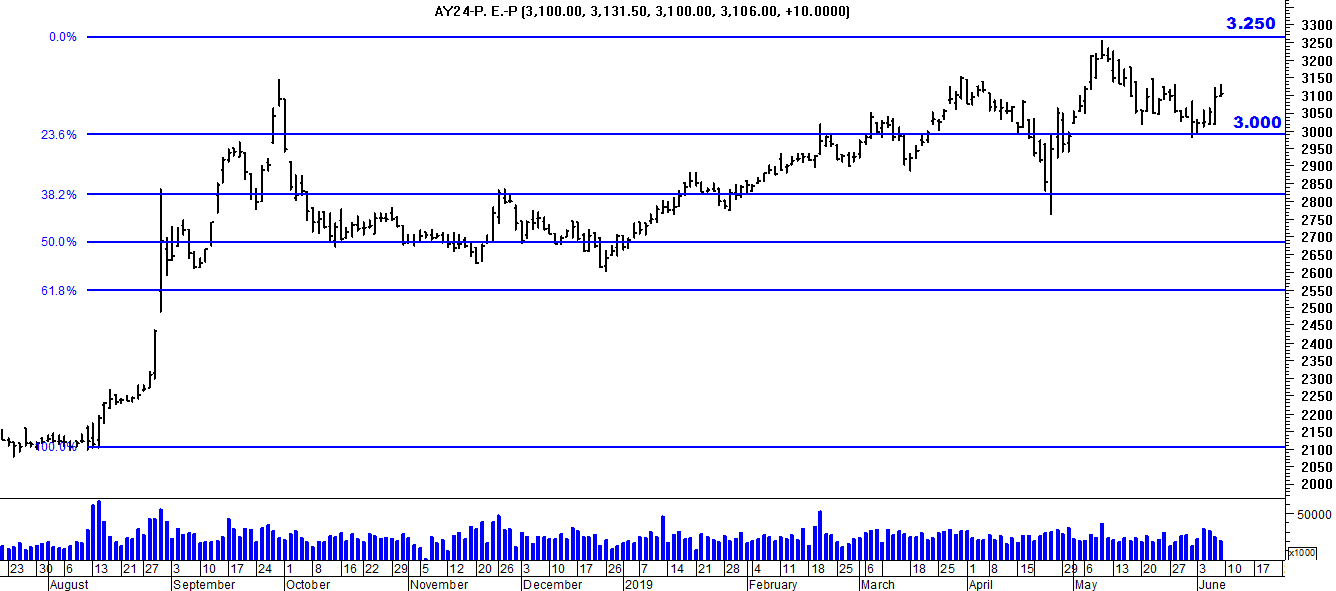 A la baja soporte en $3.000.A la suba resistencia en $ 3.200.AY24D (Cierre al 07/06/19 u$s 68.90)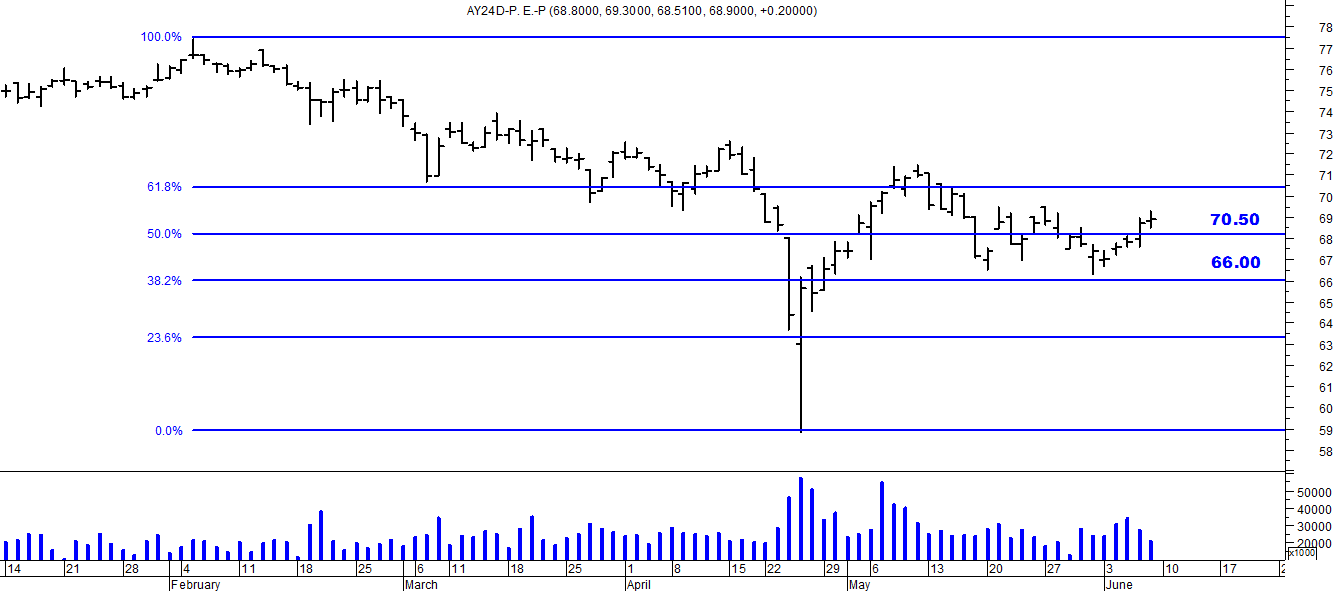 Resistencia us$ 70.50.Soporte en us$ 66.00.DICA (Cierre al 07/06/19 $ 4.815,00)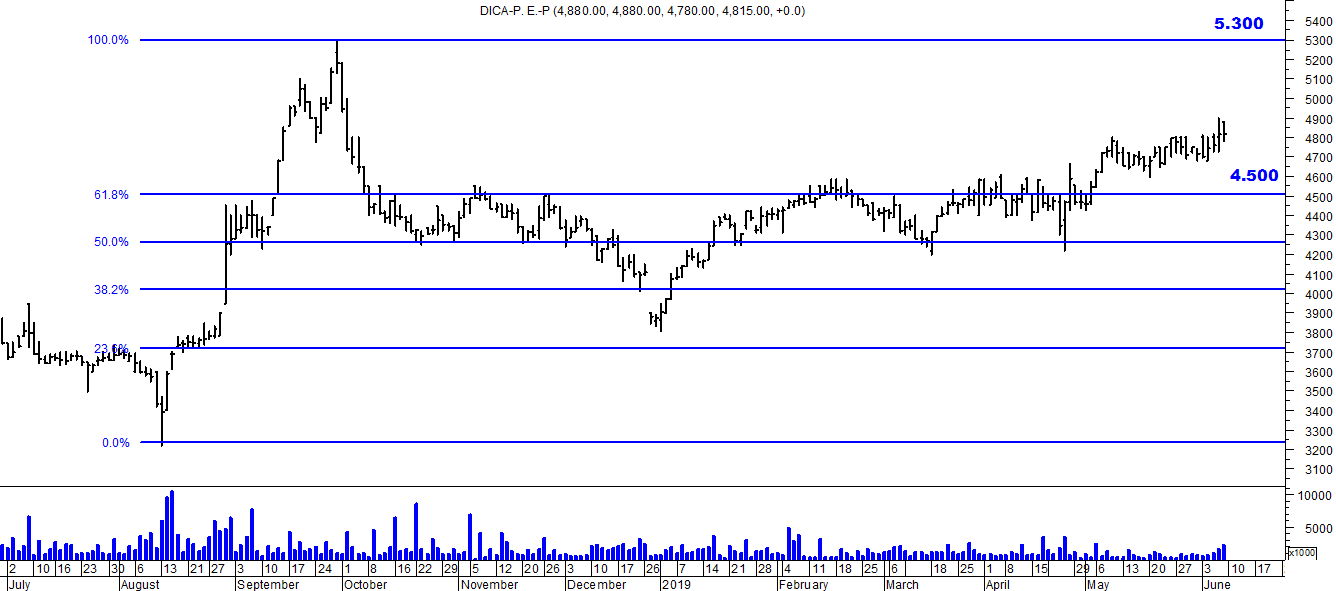 Soporte en $ 4.500.Resistencia $ 5.300.DICAD (Cierre al 07/06/19 us$ 106.40)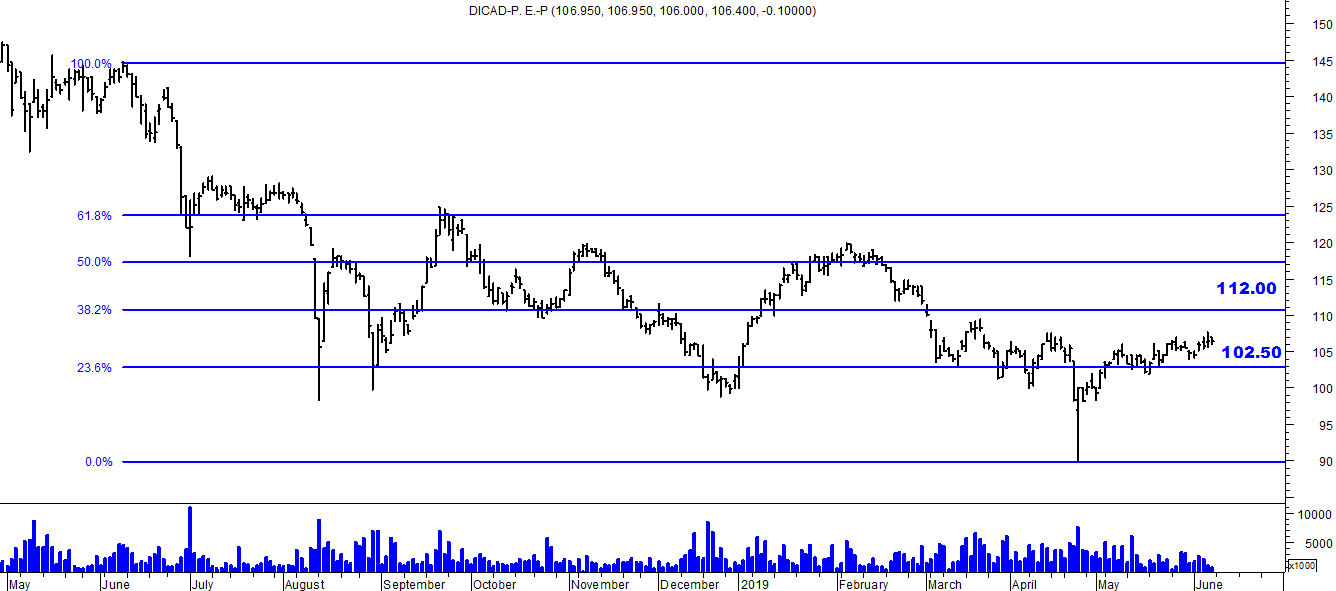 Resistencia us$ 112.00Soporte en us$ 102.50